Melvin R. Clark1909 - 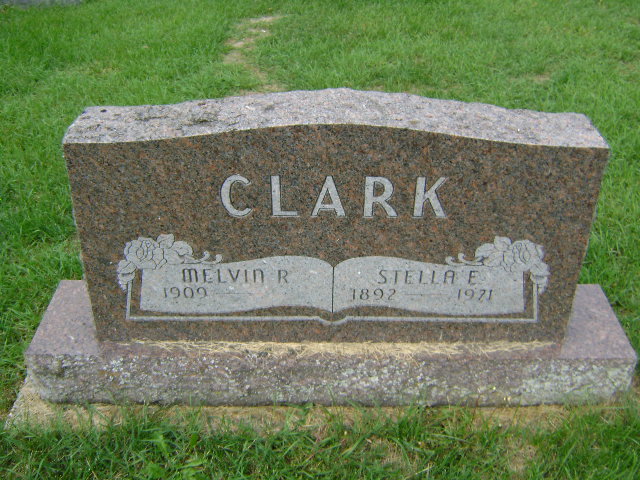 Photo by Bruce SonnerNo obit found at this time